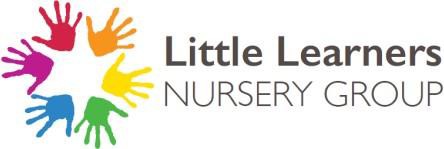                                                                                               Application FormPersonal Details:Child’s Name:  	Child’s Date of Birth:  	Male/Female 	Parent/Carer 1 (Name and Relationship):  	Parent/Carer 2(Name and Relationship):  	Address:  	Telephone for parent/carer 1 & 2: 	Email:  	Password (you will need this to open all personal documents from us) ________________________________________When would you like the place from? 	Sessions Wanted (please tick):Location Preference:Please indicate in order of preference (1-2) or mark with a cross if you would not accept a place at a locationWill your child need any additional support at Nursery due to medical or special education needs?   Yes	No If so please give details: 	__	Caring	Respect	Nurture	Encourage	Growth	EqualityMondayTuesdayWednesdayThursdayFridayEg	8.00am- 6.00pmSt Mary’s, Brooke Rd, E17 9HJ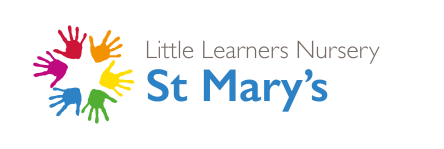 aston.healey@llng.orgSt Saviour’s, Verulam Av, E17 8ER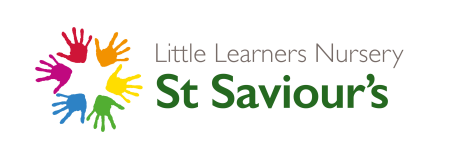 dawn.hodge@llng.org